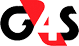 Pressemeddelelse                                                                                                                                              Den 26. marts 2013Påsken er højsæson for indbrud: Oprydning før ferien er en klar invitation – til indbrudstyvenLad ungernes legetøj flyde og kaffekopperne stå fremme, når du rejser på ferie – rod reducerer nemlig risikoen for indbrud. Men det ved danskerne ikke. Derfor rydder de op, når de skal på ferie, og det er en klar invitation til indbrud.Når danskerne om kort tid tager på påskeferie vil tre ud af fire familier rydde pænt op i huset, inden de drager af sted – men det er en rigtig skidt ide. Et fint opryddet hus er nemlig en invitation til indbrudstyven om, at der er fri bane, advarer landets største alarm- og sikkerhedsfirma, G4S. G4S har netop fået lavet en undersøgelse, som viser, at 74 % af danskerne rydder op, inden familien skal på ferie. Knap 20 % rydder oveni købet ekstra omhyggeligt op – helt uden at vide, at oprydning er lig med øget risiko for indbrud.Kun 11 % af danskerne ved, at et ryddeligt, snorlige hjem er en invitation til tyven. ”Mange ved ikke, at der er en sammenhæng mellem indbrud og almindeligt hjemligt rod. Når indbrudstyve leder efter et sted at bryde ind, kigger de først ind af vinduerne – og oftest går de igen, når det ser ud som om, at der er nogen hjemme. Så selvom det er rart at komme hjem til en pæn og ryddelig bolig efter ferien, anbefaler vi, at hjemmet roder lidt, når man er bortrejst. Lad ungernes legetøj ligge på gulvet, lad kaffekopperne stå fremme og smid lidt vasketøj på gulvet – alt sammen signalerer ”vi er hjemme”, og så er det vores erfaring, at indbrudstyven ofte holder sig væk”, siger Privatmarkedschef, Per Bloch-Frederiksen, G4S.I det hele taget anbefaler G4S, at man ser på sit hjem med tyvens øjne inden afrejsen.”Et oplyst hus virker beboet, så brug et tænd- og sluk ur til inden- og udendørsbelysningen. Allier dig med naboerne. Få dem til at rydde sne, tømme postkassen og få en af dem til at parkere deres bil i din carport. Så er der større sandsynlighed for, at tyven tror, at du er hjemme”, forklarer Per Bloch-Frederiksen. Danskere er for dårlige til at passe på deres hjemSelvom de fleste af os ved, at vi skal sikre os mod indbrud, tyder noget på, at vi ikke får foretaget de nødvendige forholdsregler. Hvert 12. minut får en dansker nemlig besøg af en indbrudstyv. Og ifølge Eurostats statistikker gør det Danmark til Europas mest indbrudsplagede land. Vi indtager en ubestridt førsteplads med 883 indbrud per 100.000 indbyggere, mens eks. Sverige og Norge har henholdsvis 221 og 188 indbrud per 100.000 indbyggere.”Vi glemmer simpelthen at sikre vores hus mod indbrud. Mange har en gammel hoveddør eller pilrådne vinduer, der er lige til at bryde op. Rigtig mange har også en forældet lås, som tyven let dirker op. Hvis vi så samtidig rydder fint op, og dermed signalerer ’vi er ikke hjemme’, så gør vi arbejdet let for tyven – derfor lyder min klare anbefaling: lad hjemmet rode, når du tager på ferie. Så kan du rydde op, når du kommer hjem med nye kræfter”, smiler Per Bloch-Frederiksen. Fakta fra undersøgelsen: 74% af danskerne rydder op, inden de tager på ferie80% af danske kvinder rydder op, inden de skal på ferie. Tilsvarende er det kun 68% af danske mænd, som gør det. 11% af danskerne ved, at et opryddet hus signalerer fri bane til indbrudstyven4% af danskerne tror, at et opryddet hus gør risikoen for indbrud MINDRE79% af beboerne i Region Sjælland rydder op, når de skal på ferie67% af beboerne i Region Nordjylland rydder op, når de skal på ferieKilde: YougovTjek flere gode råd på Facebook Hvis du vi læse mere om, hvordan man sikrer sig mod indbrud, så tjek ’Forebyg Indbrud’ på Facebook. Her kommer Danmarks største sikringsselskab, G4S, med råd. Ligesom de mange brugere, der allerede er meget aktive på siden, kommer med deres gode råd til, hvad de gør for at forhindre ubudne gæster. Ved at ’like’ siden kan man løbende blive gjort opmærksom på, hvad man kan gøre for at gardere sig mod indbrud.    Andre gode råd: Gør det svært for indbrudstyven! Se på dit hjem med tyvens øjne – og vurder, hvor let det er komme ind.  Gem værdifulde ting, så de ikke er synlige udefra Lås værktøj, haveredskaber og stigen inde, så tyven ikke kan bruge det til indbrud.Tænd lyset i et par værelser, når du forlader hjemmet om aftenen, og brug automatiske tænd/sluk-ure, når du er bortrejst. Få installeret udendørsbelysning, der tænder, når en person nærmer sig. Mange indbrud sker i ferietiden, så undgå at fortælle, hvor du er på de sociale medier. Allier dig med en nabo, hvis du er bortrejst, der kan holde øje med huset. Installer alarmer i huset – men sørg for, at de er forbundet med alarmcentral med døgnvagt, så de kan rykke ud, hvis uheldet er ude. Tjek din viden på forebygindbrud.dkKilde: G4S For nærmere oplysninger kontakt: Per Bloch-FrederiksenPrivatmarkedschef G4S Security Services  A/SRoskildevej 157DK-2620 AlbertslundTel.:  21 73 91 07www.g4s.dk